              OBEC   OSTROV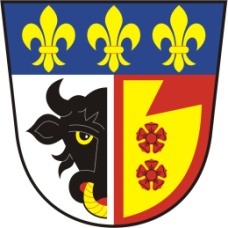                                 IČO 00279315	        Ostrov čp. 285, 561 22 Ostrov                                e-mail: ou@obecostrov.cz,  tel.:465 32 36 22Č.j.: OS 135/2019							V Ostrově dne 28. února 2019Počet listů: 1Počet příloh: 0Spisový znak: 84.1/S5J. B.Ostrov Věc: Žádost o informace ve smyslu zákona č. 106/1999 Sb., o svobodném přístupu k informacím, ve znění pozdějších předpisů.K Vašemu dotazu, vznesenému na zasedání zastupitelstva dne 27. 2. 2019 sdělujeme následující:Náklady na zpevnění komunikace u kostela v obci Ostrov, včetně rozšíření sjezdu a úpravy přilehlých prostranství v roce 2018 činily 132 660,-KčS pozdravemMarta SchipplováStarostka obce Ostrov